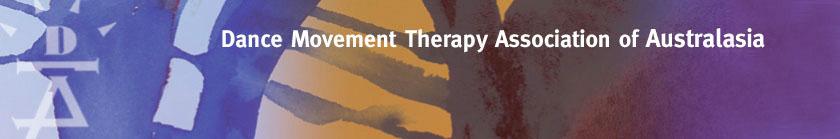 Application to Upgrade from Provisional Professional to Professional MembershipSummary of Client Contact Hours (since receiving Prov. Prof. Membership only)Please complete the following based on the above and your Prov Prof application information:Summary of Supervision hours (since receiving Prov. Prof Membership only)Please complete the following based on the above and your Prov Prof application information:Please specify the following:Of the above total hours of supervision, How many hours were with a      Prof DMT or equivalent  _________ . (must be at least 35 hours)Supervisor’s reports – Using the pro forma found at the end of this application, please provide at least ONE report from a current supervisor.  This person should be a DTAA Prof DMT or a DMT equivalent (e.g. registered in another country) unless you can provide reasons why this was not possible or appropriate.Name of supervisor supplying report:_____________________________Application paymentBefore submitting your application, you need to pay the application feePayment options: □ EFT       Account Name: Dance-Movement Therapy Association of Australia      Bank: Westpac    Branch: Middle Brighton       BSB: 033-095 Account Number: 33 00 37Please be sure to identify yourself and include ‘Professional Member application’ in the subject line of the payment.□ PaypalIf you don’t have a paypal account, please email admin@dtaa.org.au to request a ‘Paypal Request For Payment’ which will enable you to pay via Paypal by credit card.Applicant’s declaration and signature I confirm that all information provided in this application is true and correct  I have read and agree to abide by the Code of Ethics and Rules of Professional Conduct of the Dance Movement Therapy Association of Australasia.Signature: ____________________________________________ Date: ___________Submission of your applicationPlease assemble all documents in the order requested, beginning with the Application Form.  Your application must be submitted as a single PDF file of no more than 10MG in sizeBefore emailing the document, please complete the checklist below. □ I am a current Provisional Professional DTAA member. I have included □ a completed Upgrade to Professional Membership application form, accompanied by documentation of: □ 1. documented evidence of 180 additional hours (post attainment of Prov Prof membership) of client contact hours of dance-movement therapy practice using the pro-forma provided□ 2. documented evidence of the additional number of hours of supervision with the appropriate supervisor, using pro-forma provided □ 3. supervisor’s reports using the pro-forma provided □ I have paid the application fee □ I have kept a copy of my application for my own records. We recommend that you keep a Word version of the completed application form in case you need to adjust any aspect of it to re-submit. Submission email address: please email to the Professional Membership Committee at admin@dtaa.org.au.Enquiries:   Sandra Kay Lauffenburger, Convener Professional Membership Committee on slauf@netspeed.com.au or 0407248323Attachment: Application for Upgrading to Professional MembershipSupervisor’s ReportApplicant’s details (applicant to complete)Supervision report (supervisor to complete):Supervisor’s signature: ……………………………………………………..Date: ………………………………………………Full NameMailing addressEmail addressPhone/mobileMonth/year of acceptance as Prov ProfOrganization/LocationClient PopulationStart/end dates of workTotal no. of hoursOrg. contact or supervisorNo. of client contact hours during TRAININGNo. of client contact hours POST-TRAINING and reported in Prov Prof ApplicationNo. of client contact hours POST- Prov Prof (outlined above)TOTAL No. of client contact hours(must total more than 250 hours)Type/locationName of supervisorqualificationsDates of supervisionNo. of hoursIn workplace(specify group or individual)External (specify group or individual)No. of supervision hours during TRAININGNo. of supervision hours POST-TRAINING and reported in Prov Prof ApplicationNo. of client supervision POST- Prov Prof (outlined above)TOTAL No. of supervision hours(must total more than 70 hours)Name:Workplace:Client populationDate, times and length of supervisionSupervisor’s details (supervisor to complete)Supervisor’s details (supervisor to complete)NameRoleOrganizationQualifications and experience relevant to this supervisionPhone numberEmail addressHow long have you known the applicant?How many hours of supervision with the applicant have you conducted?Please details the applicant’s strengths in dance movement therapyPlease provide comment on the applicant’s application of dance movement therapy including: professionalism, punctuality, quality of work and ability to reflect upon professional practiceAny additional comments: